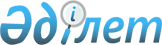 О внесении изменений и дополнений в решение акима Мартукского района от 31 января 2014 года № 2 "Об образовании избирательных участков на территории Мартукского района"Решение акима Мартукского района Актюбинской области от 11 ноября 2015 года № 6. Зарегистрировано Департаментом юстиции Актюбинской области 11 декабря 2015 года № 4634      В соответствии со статьей 23 Конституционного Закона Республики Казахстан от 28 сентября 1995 года "О выборах в Республике Казахстан", статьей 33 Закона Республики Казахстан от 23 января 2001 года "О местном государственном управлении и самоуправлении в Республике Казахстан" аким района РЕШИЛ:

      1. Внести в решение акима Мартукского района от 31 января 2014 года № 2 "Об образовании избирательных участков на территории Мартукского района" (зарегистрированное в реестре государственной регистрации нормативных правовых актов № 3776, опубликованное от 27 февраля 2014 года в районной газете "Мәртөк тынысы") следующие изменения и дополнения:

      приложение к указанному решению изложить в новой редакции согласно приложению к настоящему решению.

      2. Контроль за исполнением настоящего решения возложить на руководителя аппарата акима Мартукского района Т. Көлкебаева.

      3. Настоящее решение вводится в действие со дня его первого официального опубликования.

 Избирательные участки по Мартукскому району            Избирательный участок № 266 
Центр: село Мартук, улица Абая, 22, средняя школа № 1


      Граница: село Мартук: улица М. Ауезова № 5, 5а, 13, 16, 17, 18, 20, 21, 22, 23, 24, 25, 26, 27, 28, 29, 30, 31, 32, 33, 34, 35, 36, 38, 39, 42, 43, 44, 46, 47, 49, 50, 50б, 51, 53, 55, 56, 58, 59, 60, 62, 64, 65, 66, 67, 68, 69, 70, 71, 72, 73, 74, 75, 76, 77, 79, 81, 82, 83, 84, 85, 86, 88, 90, 91,92, 93, 94, 95, 96, 97, 98, 99, 100, 103, 105.

      улица Жамбыла № 6, 13, 21, 22, 23, 24, 25, 27, 29, 30, 31, 32, 33, 35, 36, 37, 38, 39, 40, 41, 42, 43, 44, 45, 46, 46а, 47, 48, 49, 50, 51,52, 53, 54, 55, 56, 57, 58, 59, 60, 61, 63, 64, 65, 66, 67, 68, 69, 70, 71, 72, 73, 74, 75, 76, 77, 78, 79, 80, 84, 86, 88, 90, 92, 94, 96, 98, 100.

      улица Р. Мир-Хайдарова № 1, 2, 3, 4, 5, 6, 7, 8, 9, 11, 10, 12, 13, 14, 15, 16, 17, 18, 19, 20, 21, 22, 23, 25, 26, 27.

      улица Абая № 1, 2, 3, 4, 5, 6, 7, 8, 9, 10, 12, 13, 14, 15, 16, 17, 18, 19, 20, 21, 23, 25, 27, 29, 31, 33.

      улица К. Медетова № 1, 2, 2а, 3, 4, 5, 6, 7, 8, 9, 10, 11, 12, 13, 14, 15, 16, 17, 18, 19, 20, 21, 22, 23, 24, 25, 26, 27, 28, 29, 30, 31, 33, 34, 35, 36, 38, 41.

      улица А. Байтурсынова № 1/1, 1/2, 2/1, 2/2, 3, 4/1, 4/2, 5, 6, 7, 8, 10, 11, 12, 13, 14, 15, 16, 18, 19, 21, 22, 23, 24, 26, 28, 30, 32, 34, 35, 36, 38, 40, 42, 44.

      улица М. Дулатова № 2, 4, 6, 8, 9, 10, 11, 12, 12а, 13, 14, 15, 16, 18, 19, 20, 22, 23, 25, 27, 29, 31, 33.

      улица Б. Момыш - улы № 1/1, 1/2, 2, 2а, 3/1, 3/2, 4, 6, 7, 8, 9/1, 9/2, 10, 11, 12, 13/1, 14, 16, 15/1,15/2, 18. 

      улица Ш. Уалиханова № 1/1, 1/2, 2/1, 2/2, 3/1, 3/2, 4/1,4/2, 5/1, 5/2, 7, 9, 10/1, 10/2, 12/1, 12/2, 12/3, 12/4, 13, 15, 17, 19.

      улица Ы. Алтынсарина № 11, 12, 13, 14, 15, 16, 17, 18, 19, 20, 21, 22, 22а, 24, 25, 26а, 28, 29, 31, 33, 35, 39.

      улица Жангалиева № 9/1, 9/2, 9а, 10/1, 10/2, 11/1, 11/2, 11/3, 11а, 12, 14, 15, 16, 18, 19, 20, 21/1, 22, 25/1, 25/2, 27/1, 27/2, 29/2, 30, 31/1, 31/2, 33.

      улица С. Сейфулина № 11, 12, 14, 15, 20, 22, 24, 32, 34, 40, 48, 55, 58, 60, 75, 87, 89, 93, 127, 129, 143, 167.

      улица 312 Стрелковой дивизии № 14, 16, 18, 18а, 19, 19а, 20, 21, 22, 23, 24, 25, 26, 27, 28, 29, 30, 31, 33, 34/1, 34/2, 35/1,35/2, 36, 37, 37а, 37б, 38, 40, 41/1, 41/2, 41/3, 42, 42/1, 42/2, 43/1, 43/2, 43/3, 43/4, 44, 45/1, 45/2, 45/3, 45/4, 46/1, 46/2, 47, 48/1, 48/2, 49, 50а, 51, 52, 53, 55/1, 55/2, 57/1, 57/2, 58,60, 67.

      улица Губина № 14, 15, 16, 17, 18, 19, 19а, 20, 21, 22, 23, 24, 25, 26, 27, 28, 29, 30, 31, 32/1, 32/2, 33, 34/1, 34/2, 35, 36/1, 36/2, 36а, 37, 40/1, 40/2, 44, 47а, 47б, 48, 49/1, 49/2, 50/1, 50/2, 53, 54, 58, 59, 65, 67, 69, 77.

      улица Мазкова № 15, 16, 17, 19, 20, 21, 22, 23, 24, 25, 26, 27, 28, 29, 30, 31, 32, 33, 34, 36, 37, 38, 40, 41/1, 41/2, 42, 42а, 43, 44, 45, 46, 47, 49а, 50, 53, 53а, 54, 55, 58, 59, 60, 62, 69, 73, 74/1.

      улица Озмитель № 2, 4, 6, 10, 13, 17, 18, 19, 21, 23, 25, 26, 29, 30, 31/1, 31/2, 32, 33/1, 33/2, 34, 35/1, 35/2, 36, 37/1, 37/2, 38, 39, 40, 41, 42, 43, 44, 46, 47, 48, 50, 51, 52, 53, 59, 61, 65, 72.

      улица Б. Майлина № 14, 19, 20, 21, 21а, 22, 23, 24, 25, 26, 27, 28, 29, 30, 31, 32, 33, 34/1, 34/2, 35, 36/1, 36/2, 38/1,38/2, 46/1, 46/2, 46/3, 46/4.

      улица Кожемякина; улица Желтоксан; улица Тауелсиздик; улица Астана.

            Избирательный участок № 267 
Центр: село Мартук улица Озмителя, 5, средняя школа № 4


      Граница: село Мартук: улица Есет Кокеулы № 1, 1а, 1б, 1ж, 1и, 1л, 1н, 1п, 1р, 1с, 1ф, 1э, 1ю, 1/1, 2а, 2б, 2г, 2к, 3, 3б, 5, 7, 9, 10, 11, 12, 13, 14, 15, 16, 17, 18, 19, 20, 21, 22, 23, 24, 25/1, 25/2,26, 28, 29/1, 29/2, 30, 31, 32, 33, 34, 35, 36, 37, 38, 39, 40, 41, 42, 43, 44, 46, 47, 48, 49, 50, 52, 53,54, 56, 58, 60, 61, 62, 63, 64, 65, 66, 67, 68, 69, 69а, 70, 72, 74, 76, 78, 80, 82, 84, 88, 90, 94, 98/1, 98/2, 98/3, 98/4, 100/2, 100/4.

      улица Н. Байганина № 1, 2, 2а, 3, 4, 5, 6, 7, 9, 10, 11, 12, 13, 14, 15, 16, 17, 18, 19, 20, 21, 22, 23, 24, 25, 26, 28, 29, 30, 31, 32, 33, 34, 36, 37, 39, 40, 41, 42, 43, 44, 45, 46, 47, 48, 49, 50, 51, 52, 54, 57, 58, 59, 60, 61, 62, 63, 64, 65, 66, 68, 70, 71, 72, 74, 75, 76, 78, 79, 80, 82.

      улица Бокенбай батыра № 1, 3, 5, 6, 7, 8, 9а, 10, 11, 12, 14, 15, 17, 18, 19, 20, 21, 22, 23, 24, 25, 26, 27, 28, 29, 31, 32, 33, 34, 35, 36, 37, 38, 39, 40, 41, 42, 43, 44, 45, 46, 47, 48, 49, 50, 52, 54, 55, 56, 57, 58, 61, 62, 64, 66, 67,68, 69, 70, 71, 72, 73, 74, 75, 76, 77, 78, 79, 80, 81, 83, 84, 85.

      улица Ы. Алтынсарина № 1, 2, 3, 4, 5, 6,7, 8, 8а, 9, 10.

      улица Жангалиева № 1, 2, 3, 4, 5, 6, 7, 8, 8а, 8б.

      улица С. Сейфулина № 1, 2, 3, 4, 5, 6, 7, 8, 9, 10, 12, 14.

      улица 312 Стрелковой дивизии № 1, 2, 4, 5, 6, 7, 8, 9, 10, 11, 12, 13, 15, 17.

      улица Губина № 2, 4, 5, 6, 7, 8, 9, 10, 11, 12, 13.

      улица Озмитель № 1, 1/1, 1/3, 1/4, 9, 11.

      улица Мазкова № 1, 4, 5, 6, 7, 8, 9, 10, 11, 12, 13, 14.

      улица Б. Майлина № 1, 2, 3, 4, 5, 6, 7, 8, 9, 10, 11, 12, 15, 18, 19.

      Улица Т. Утебалинова; улица Жангельдина; улица Нефтебаза; улица К. Байсеитова; улица Муканова; улица Муратбаева; улица Жастар; улица Бондарева; улица О. Бердиева; улица Ш. Берсиева; улица Достык; улица Жумысшылар; улица Пономаренко.

            Избирательный участок № 268 
Центр: село Мартук, улица Жамбыла, № 125, школа-гимназия № 2


      Граница: село Мартук: улица Есет Кокеулы № 77, 79, 83, 85, 87, 93, 95, 97, 99, 101, 101а, 102, 103, 104, 105, 106, 108, 110, 111а/1, 111а/2, 112, 113, 114, 115, 116, 117, 118, 119, 120, 121, 122/1, 122/2, 124, 125, 126, 127, 128, 129, 130.

      улица Н. Байганина № 81, 83, 85, 86, 87, 88, 89, 90, 92, 93, 94а, 95, 96, 97, 98, 106, 107, 108, 109, 111, 111а, 112, 114, 117, 120, 121, 122, 123, 124, 125, 126, 126а/1, 126а/2, 126в/1, 126в/2, 128, 129, 130, 131, 132, 133, 134, 136.

      улица Бокенбай батыра № 86, 86а, 87, 88, 90, 91, 93, 94, 95, 97, 98, 100, 101, 102, 103, 104, 105, 106, 107, 108, 110, 111, 112, 113, 114, 116, 117, 118, 119, 120, 121/1, 121/2, 123/2, 124, 125, 126, 127, 128, 129, 131, 132, 133, 135, 136, 137, 138, 139, 140, 141, 142, 143,144, 146, 147, 148, 149, 150, 151, 152.

      улица М. Ауезова № 102, 104, 106, 108, 109/1, 110, 111, 112, 113, 115, 116, 117, 118, 119, 120, 121, 123, 124, 125, 126, 127, 128, 129, 130, 132, 134, 135, 136, 136а, 137, 138, 139, 140, 141, 143, 145, 146, 147, 148, 149, 150, 152, 156, 157, 158, 162, 164, 166, 168.

      улица Жамбыла № 87, 89, 91, 93, 95, 97, 99, 101, 102, 104, 105, 106, 107, 108, 109, 110, 111, 112, 113, 114, 115, 116, 117, 118, 119, 120, 121, 122, 124, 126, 127, 128, 130, 132, 136, 138, 140, 144/1, 144/2, 144/3, 144/4, 144/5, 144/6, 144/7, 144/8.

      улица Р. Мир-Хайдарова № 26, 28, 29, 30, 31, 32, 33, 34, 35, 36, 37, 38, 39, 41, 42, 44, 45, 46, 48, 49, 50, 51, 52, 53, 54, 55, 56, 57, 58, 60, 61, 62, 63, 64, 65, 66, 67, 69, 70, 71, 72, 73, 74, 76, 77, 79, 80.

      улица Абая № 22, 24, 26, 28, 30, 32, 34, 35, 36, 37, 38, 39, 40, 41, 42, 43, 45, 46, 47, 48, 49, 50, 51, 52, 53, 54, 55, 57, 58, 59, 60, 61, 62, 63, 64, 65, 66, 67, 69, 71, 72, 74, 75, 76, 77, 78, 79, 80, 81, 82, 84, 85, 86, 87, 89, 91, 93, 95.

      улица К. Медетова № 40, 42, 43, 44, 45, 46, 47, 48, 49, 50, 51, 52, 53, 54, 55, 56, 57, 58, 59, 59а, 60, 61, 63, 64, 65, 66, 68, 69, 70, 71, 72, 72а, 74, 75, 76, 77, 78, 79, 80, 81, 82, 82а, 83, 84, 85, 86, 86а, 87, 88, 89, 89а, 90, 91, 92, 92а, 93, 94, 95, 97.

      улица М. Дулатова № 24, 28, 30, 32, 34, 36, 37, 38, 39, 40, 41, 42, 43, 45, 47, 49, 51.

      улица Б. Момыш - улы № 17, 19/1, 19/2, 20, 21, 22, 23, 24, 25, 26, 27, 28, 29, 30, 31/1, 31/2, 32, 33, 33/1, 33/2, 34, 36, 38.

      улица Ш. Уалиханова № 14/2, 14/3, 14/4, 16, 18/1, 18/2, 20, 22, 24, 26, 28, 30, 32/1, 32/2.

      улица А. Байтурсынова № 25, 25а, 27, 29, 31, 33, 41, 43, 45, 46, 47, 48, 49, 49а, 50, 51, 52, 53/1, 53/2, 54, 55, 56, 57, 57а, 58, 59/1, 59/2, 61/1, 61/2, 62, 64, 66, 68, 72, 76, 76а, 78, 80, 82, 84, 86, 88, 90, 92, 94.

      улица Иманова; улица М. Маметовой; улица А. Молдагуловой; улица Батурина.

            Избирательный участок № 269 
Центр: село Мартук, улица Абая, 131, здание государственного учреждения 
"Мартукское лесное хозяйство"


      Граница: село Мартук: улица Есет Кокеулы № 133, 135, 137, 139, 140/1, 140/2, 142/1, 142/2, 143, 144/1, 144/2, 145, 146, 147, 148/1, 148/2, 149, 150/1, 151, 152/1, 152/2, 153, 153а, 154/1, 154/2, 155, 156, 157, 161/1, 161/2, 162, 163/1, 164, 165, 166, 167/1, 167/2, 168, 169/1, 169/2, 170, 171/1, 171/2, 172, 173/1, 173/2, 176, 177/1, 177/2, 178, 179/1, 179/2, 180, 181/1, 181/2, 182, 183/1, 183/2, 183/3, 184, 185/1, 185/2, 185/3, 186, 188, 190, 192, 194, 196, 198, 200, 206/1, 206/2, 207а, 208/1, 208/2, 210/1, 210/2, 212.

      улица Н. Байганина № 138, 139, 140, 141, 142, 143, 144, 145, 146, 147, 148, 149, 150, 151, 152, 153, 154, 155, 156, 158, 159, 160, 161, 162, 163, 164, 165, 166, 167, 168, 169, 170, 171, 172, 173, 175, 176, 178, 179, 180, 181, 182, 183, 184, 185, 186, 187, 188, 189, 190, 191, 192, 193, 194, 196, 197, 198, 199, 200, 204, 206/1, 206/2, 207, 208/1, 208/2, 209, 210/1, 210/2, 212.

      улица Бокенбай батыра № 153, 155, 156, 157, 158, 159, 160, 161, 162, 163, 164, 165, 166, 167, 168, 169, 170, 171, 172, 173, 174, 175, 176, 178, 179, 180, 181, 182, 183, 184, 185, 186, 187, 188, 190, 191, 192, 194, 195, 195а, 196, 197, 198, 199а, 200, 202, 203, 204, 205, 206/1, 206/2, 207/1, 207/2, 208, 209/1, 209/2, 211/1, 211/2, 212, 213/1, 213/2, 214, 216, 217а, 218.

      улица М. Ауэзова № 159, 163, 165, 169, 170, 171, 172, 173, 174, 175, 176, 177, 177а, 178, 179, 180, 181, 182, 183, 184, 185, 186, 187, 188, 189, 190, 194, 195, 196, 197, 198, 199, 200, 201, 202, 203, 204, 205, 206, 207, 208/1, 208/2, 209, 209а, 210/1, 210/2, 211, 212/1, 212/2, 214, 215, 216/1, 216/2, 217, 219/2, 219а, 219а/1, 219б/2, 221, 223.

      улица Жамбыла № 129, 135, 137, 139, 141, 143, 147, 149, 151, 152/1, 152/2, 153, 155, 156, 157, 158, 159, 160, 161, 162, 163, 164, 165, 166, 167, 168, 169, 170, 171, 172, 173, 174, 176, 177, 178, 179, 180, 181, 182, 183, 184, 185, 185а, 186, 188, 189/1, 189/2, 190, 191, 192, 193, 194, 195, 196, 198, 199, 200/1, 200/2, 201, 202, 203, 205, 207, 208, 209, 211, 212, 213, 214, 216/1, 216/2, 217, 218/1, 218/2.

      улица Р. Мир-Хайдарова № 82, 83, 86, 87, 88, 89, 90, 91, 92, 93, 94, 95, 96, 97, 98, 99, 100, 101, 102, 103, 104, 105, 106, 107, 108, 109, 110, 111, 112, 113, 114, 115, 117, 118, 121, 122, 123/1, 123/2, 123/3, 124, 125, 126, 127/1, 127/2, 128, 129, 130, 131/1, 131/2, 131/3, 131/4, 131/5, 131/6, 131/7, 131/8, 131/9, 131/10, 131/11, 131/12, 131/13, 131/14, 131/15, 131/17, 131/18, 132, 133, 134, 135, 136, 137, 138, 142, 144, 146, 148, 164.

      улица Абая № 88, 90, 92, 94, 96, 97, 98, 99, 100, 101, 102, 103, 104, 105, 106, 107, 109, 110, 111, 112, 113, 114, 115, 116, 119, 120, 121, 121/2, 122, 123, 124, 125, 126, 127, 128/1, 128/2, 129, 130, 132/1, 133, 133/2, 134.

      улица К. Медетова № 96, 98, 99, 100, 101, 102, 103, 104, 105, 106, 107, 108, 109/1, 109/2, 110, 112, 113, 114, 116, 117, 118, 119, 120, 121, 121а, 122, 123, 125.

      улица А. Байтурсынова № 63/1, 63/2, 65/1, 65/2, 65/3, 67, 69, 71, 73, 75, 77, 79, 96, 98, 100, 102, 104, 106, 110, 112, 114/1, 114/2, 114а/1, 116/1, 116/2, 118/1, 118/2, 120/1, 120/2, 120/3, 120/4, 120/5, 120/6, 120/7, 120/8.

      улица Т. Бегельдинова; улица Т. Аубакирова; улица Абдирова; улица Чепигина; улица Брусиловского; улица Акбулака; улица Буктеева; улица Панфилова; улица Тажигулова.

            Избирательный участок № 270 
Центр: село Казанка, школа 
Граница: село Казанка.

            Избирательный участок № 271 
Центр: село Кумсай, школа 
Граница: село Кумсай.

            Избирательный участок № 272 
Центр: село Сарыжар, школа


      Граница: село Сарыжар: улица Иманова; улица Айтеке би; Толеген Айбергенова; улица Саржар; улица Ойын аланы; улица Жагалау; улица Тауелсиздикке 20 жыл; улица Комсомол; улица Степная; улица Нурпейс Байганина; улица Желтоксан; улица Северная; улица Бирлик; переулок Кең дала; переулок Бәйтерек; переулок Ардагерлер; переулок Солтустик; улица Жана талап; переулок Мектеп; переулок Жасыл ел; переулок Күншуақ, переулок Жастар 

            Избирательный участок № 273 
Центр: село Сарыжар, школа


      Граница: село Сарыжар: улица Темиржол; улица Тренина; улица Женис; улица Жана коныс.

            Избирательный участок № 274 
Центр: село Жайсан, улица Болашак 33, сельский клуб


      Граница: № 33 разъезд, село Жайсан: улица Партизанская; улица А. Молдагуловой; улица Болашак; улица Братьев Ходатаевых.

            Избирательный участок № 275 
Центр: село Жайсан, улица Медетова 35, специальная школа интернат


      Граница: село Жайсан: улица Мира; улица К. Медетова; улица С. Есенгалиева;

      улица Д. Кунаева; улица Садовая.

            Избирательный участок № 276 
Центр: село Жанатан, медпункт 
Граница: село Жанатан.

            Избирательный участок № 277 
Центр: село Кокпекты, школа 
Граница: село Кокпекты.

            Избирательный участок № 278 
Центр: село Вознесеновка, школа 
Граница: село Вознесеновка.

            Избирательный участок № 279 
Центр: село Веренка, школа 
Граница: село Веренка.

            Избирательный участок № 280 
Центр: село Первомайка, школа 
Граница: село Первомайка.

            Избирательный участок № 281 
Центр: село Жанажол, школа 
Граница: село Жанажол.

            Избирательный участок № 282 
Центр: село Карабулак, школа 
Граница: село Карабулак.

            Избирательный участок № 283 
Центр: село Байнассай, школа 
Граница: село Байнассай.

            Избирательный участок № 284 
Центр: село Акмоласай, сельский клуб 
Граница: село Акмоласай.

            Избирательный участок № 285 
Центр: село 13 лет Казакстана, школа 
Граница: село 13 лет Казакстана.

            Избирательный участок № 286 
Центр: село Байторысай, школа 
Граница: село Байторысай.

            Избирательный участок № 287 
Центр: село Дмитриевка, школа 
Граница: село Дмитриевка.

            Избирательный участок № 288 
Центр: село Покровка, школа 
Граница: село Покровка.

            Избирательный участок № 289 
Центр: село Полтавка, сельский клуб 
Граница: село Полтавка.

            Избирательный участок № 290 
Центр: село Родниковка, школа 
Граница: село Родниковка.

            Избирательный участок № 291 
Центр: село Саржансай, школа 
Граница: село Саржансай.

            Избирательный участок № 292 
Центр: село Кенсахара, школа 
Граница: село Кенсахара.

            Избирательный участок № 293 
Центр: село Каратогай, школа 
Граница: село Каратогай.

            Избирательный участок № 294 
Центр: село Каратаусай, сельский клуб 
Граница: село Каратаусай.

            Избирательный участок № 295 
Центр: село Аккайын, школа 
Граница: село Аккайын.

            Избирательный участок № 296 
Центр: село Кызылжар, сельский клуб 
Граница: село Қызылжар

            Избирательный участок № 297 
Центр: село Шевченко, школа 
Граница: село Шевченко.

            Избирательный участок № 298 
Центр: село Борте, школа 
Граница: село Борте.

            Избирательный участок № 299 
Центр: село Курмансай, школа 
Граница: село Курмансай.

            Избирательный участок № 300 
Центр: село Торайгыр, школа интернат 
Граница: село Торайгыр.

            Избирательный участок № 301 
Центр: село Егизата, школа 
Граница: село Егизата.

            Избирательный участок № 302 
Центр: село Шанды, школа 
Граница: село Шанды.

            Избирательный участок № 303 
Центр: село Хазрет, школа 
Граница: село Хазрет.

            Избирательный участок № 304 
Центр: село Жездибай, контора крестьянского хозяйства "Березовка" 
Граница: село Жездибай.


					© 2012. РГП на ПХВ «Институт законодательства и правовой информации Республики Казахстан» Министерства юстиции Республики Казахстан
				
      Аким района 

Н. Калауов

      СОГЛАСОВАНО: 
Председатель Мартукской 
районной территориальной 
избирательной комиссии 
К. Бердиев 
11 ноября 2015 года
Приложение к решению акима Мартукского района № 6 от 11 ноября 2015 годаПриложение к решению акима Мартукского района № 2 от 31 января 2014 года